Γ ΄ ΤΑΞΗ   1ο ΔΣ ΑΣΠΡΟΠΥΡΓΟΥ   **Tα βγάζουν οι γονείς μου μια φωτογραφία και τα στέλνουν με μέιλ στην κυρία , να τα διορθώσει.ΔΡΑΣΤΗΡΙΟΤΗΤΑ ΓΛΩΣΣΑΣΚΕΙΜΕΝΟ:Το στοίχημα ( της Μάρως  Λοίζου)Κάθε μεσημέρι η μαμά και η Μαρία βάζουν ένα στοίχημα .Ποια θα φτάσει πρώτη στο σπίτι. Η μαμά από τη δουλειά της , η Μαρία από το σχολείο .Σχολάνε και οι δυο την ίδια ώρα  .Μέχρι τώρα η Μαρία έχει κερδίσει μόνο τρεις φορές. Ο μπαμπάς έρχεται τελευταίος. Αυτός αργεί να σχολάσει.Έξω από την πόρτα της σταματάει , βγάζει τα κλειδιά της και ξεκλειδώνει .Το πράσινο παλτό και η μαύρη τσάντα της μαμάς κρέμονται στην κρεμάστρα .	Πάλι ήρθε πρώτη. Πάλι κέρδισε .«Μαμά» φωνάζει και ορμά στην κουζίνα .Η μαμά είναι μπροστά στο νεροχύτη και ετοιμάζει το φαγητό τους.Διαβάζω φωναχτά και καθαρά μια φορά το κείμενο.Το αντιγράφω με ωραία και καθαρά γράμματα στο τετράδιο εργασιών μου.Με πράσινο μαρκαδόρο κυκλώνω τα ρηματάκια.(θυμάμαι :ρήμα :κάτι κάνω ή κάτι παθαίνω)Με μπλε μαρκαδόρο υπογραμμίζω τα ουσιαστικά .Με κίτρινο μαρκαδόρο κυκλώνω τα επίθετα (έχουν 3 γένη ο,η,το) Κλίνω σε όλα τα πρόσωπα ( εγώ,εσύ,αυτος κτλ...)  στον ενεστώτα , στον αόριστο και στον παρατατικό το ρήμα :κερδίζω.Απαντώ γραπτά στην ερώτηση: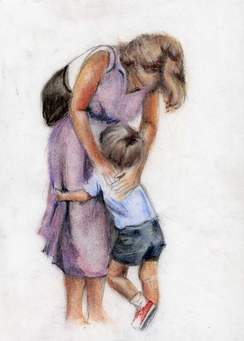 Παρατήρησε την εικόνα. Τι  νομίζεις πως λέει η μαμά και τι το παιδί? Τι συζητάς εσύ με τη δική σου μαμά?(4/5 γραμμούλες).